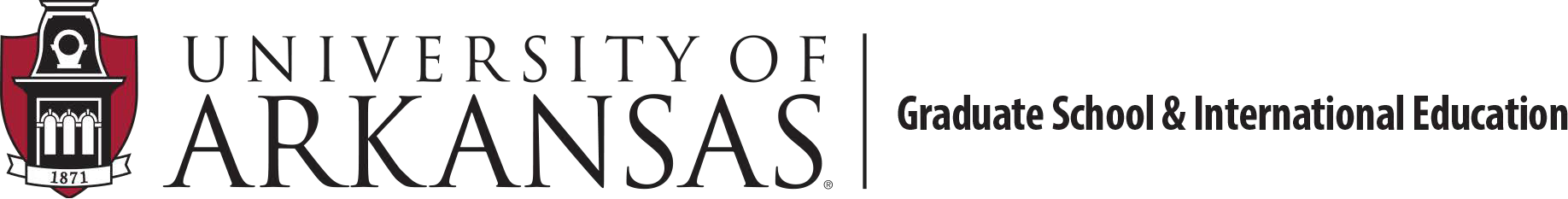 Graduate Assistantship Agreement and AcceptanceStudent ID number:	 	Name:	 	Degree:	Master's	Doctoral	Certificate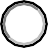 Dates of appointment:	 	Percent of appointment:	 25%	 50%	 other 	Stipend for the period:	9 month: $ 	12 month: $ 	Summer: $ 	Department(s) of appointment:	 	Immediate supervisor(s):	 	Graduate assitantships can only be awarded to degree-seeking graduate students or students in graduate certificate programs.All graduate assistants are required to earn a minimum number of graduate level credits and are limited to a maximum number of graduate level credits each semester and/or summer session on appointment exclusive of audit credits. Please see the Graduate School Website for these requirements at http://grad.uark.eduAll graduate assistants on a 50 percent appointment will have tuition paid as part of the graduate assistant contract. Graduate assistants with appointments from 25 to 50 percent will have out-of-state tuition paid. (This does NOT include late registration or miscellaneous fees.)An estimate of fees can be found at https://treasurernet.uark.edu/Estimator.aspxAn estimate of online fees can be found at https://online.uark.edu/courses/index.phpAll graduate assistants on 50 percent or greater appointment will have 60% of health insurance paid, if the student makes application for this.Graduate assistants will be expected to work from the Monday before classes begin to the 15th of December, May or August, depending on the semester of appointment, except when the University is closed unless the sponsor has specified other dates.International graduate assistants cannot have greater than a 50% appointment without prior written authorization from the Office of International Students and Scholars.(Must Be Completed), Work assignments involve 20 hours per week (50 percent appointment) or 10 hours per week (25 percent appointment) as defined by immediate supervisor; or serving as the instructor of record for a maximum of two 3-hour courses. Additional work may be done by the student for his/her own research:Work assignments will include (please give details):Teaching duties:Research duties:Administrative support:Nonteaching support:Other:Page 1 of 2All graduate assistants must earn at least 2.85 grade point average on all courses taken for graduate credit each semester of appointment.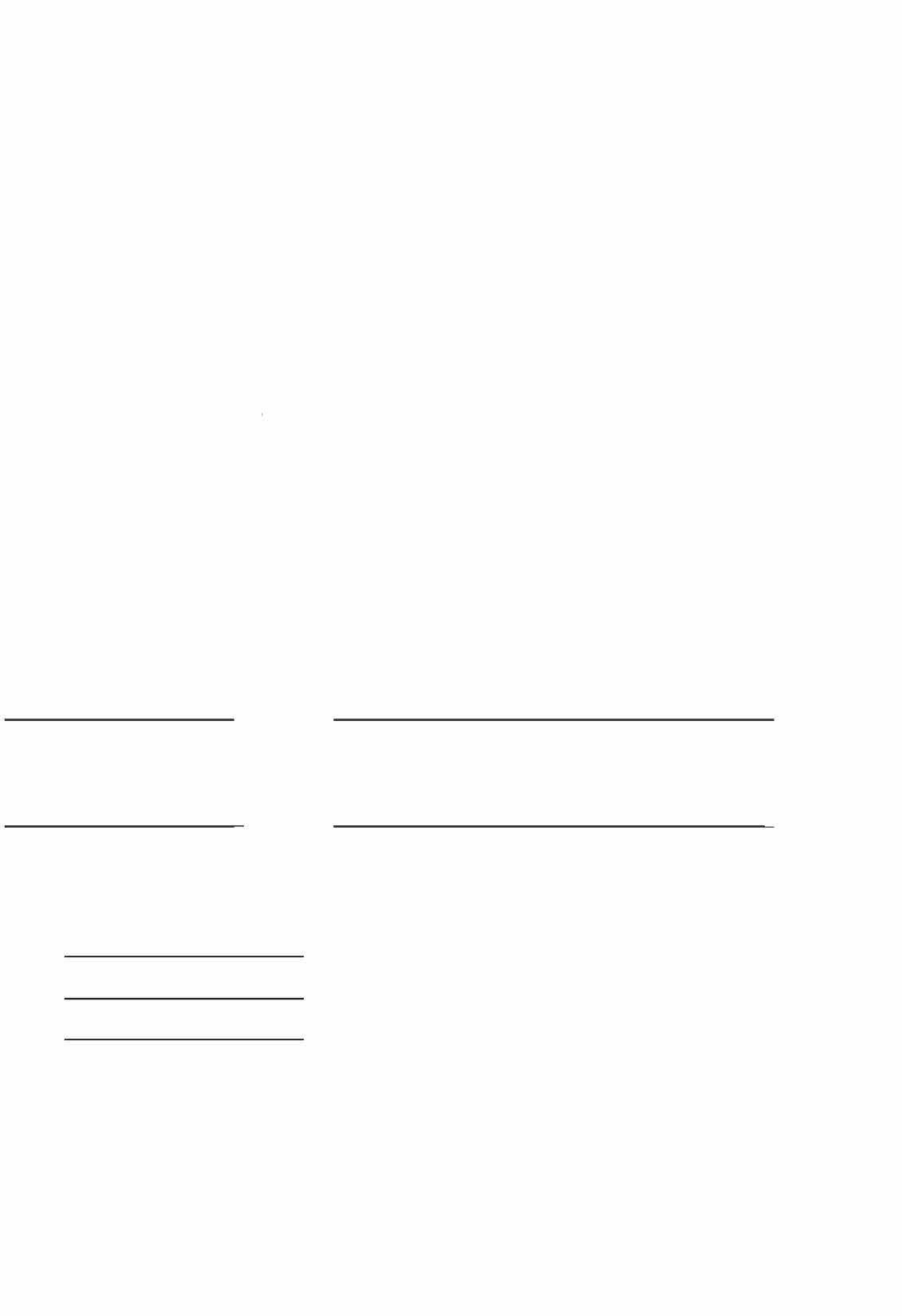 *Some colleges/departments have higher minimum enrollment requirements and/or grade point averages. You should consult with your department chairperson or supervisor before registration.***Note***Doctoral students must earn a 3.0 cumulative GPA to graduate.If a graduate assistant in any way breaks this contract by withdrawing from the university, dropping below the minimum required registration credits, or in any other ways not satisfactorily meeting the requirements of the appointment, or if the student resigns or is dismissed from the GA position for any reason, that person will be required to reimburse the university on a pro rata basis for all tuition and fees paid for him or her for that semester.For policies relevant to graduate assistantships, please see the graduate assistant grievance policy, as well as related policies, on the Graduate School web site: grad.uark.edu.Please note that the academic record of students holding graduate assistantships/fellowships may be made available to the university sponsors of those assistantships/fellowships.By my signature below, I verify that I have read this agreement, understand and accept the terms outlined within, and agree to abide by these policies. If circumstances change such that I am not able to fulfill the duties of my assignment, I agree to notify my immediate supervisor immediately.This agreement will be considered null and void if I am not fully accepted for Graduate Admission.DateDatePlease leave phone number where you can be reached: Home:Work: Cell:Student SignatureDepartment SignatureGraduate School and International Education09/16/2019page 2 of 2